О внесении изменений в постановление администрации г. Канска от 22.10.2013 № 1492В соответствии с Трудовым кодексом Российской Федерации, Федеральным Законом от 06.10.2003 № 131-ФЗ «Об общих принципах организации местного самоуправления в Российской Федерации», Решением Канского городского Совета депутатов от 25.09.2013 № 52-274 «О Положении о системах оплаты труда работников муниципальных учреждений города Канска», руководствуясь статьями 30, 35 Устава города Канска, ПОСТАНОВЛЯЮ:1. Внести в постановление администрации г. Канска от 22.10.2013 № 1492 «Об утверждении Положения об оплате труда работников муниципального казенного учреждения «Межведомственный центр обслуживания» (далее - Положение) следующие изменения:1.1. Приложение № 1 к Положению изложить в новой редакции согласно приложению к настоящему постановлению.2. Опубликовать настоящее постановление в газете «Канский вестник», разместить на официальном сайте муниципального образования город Канск в сети Интернет.3. Контроль за исполнением настоящего постановления возложить на первого заместителя главы города по экономике и финансам Е.Н. Лифанскую.4. Постановление вступает в силу со дня его официального опубликования, но не ранее 01.07.2022.Глава города Канска                                                                       А. М. Береснев
Приложениек постановлениюадминистрации г. Канскаот  26.04.2022 № 431Приложение № 1к Положению об оплате трудаработников муниципального казенного учреждения «Межведомственныйцентр обслуживания»МИНИМАЛЬНЫЕ РАЗМЕРЫ ОКЛАДОВ (ДОЛЖНОСТНЫХ ОКЛАДОВ), СТАВОК ЗАРАБОТНОЙ ПЛАТЫ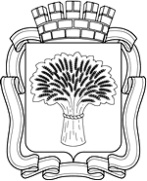 Российская ФедерацияАдминистрация города Канска
Красноярского краяПОСТАНОВЛЕНИЕРоссийская ФедерацияАдминистрация города Канска
Красноярского краяПОСТАНОВЛЕНИЕРоссийская ФедерацияАдминистрация города Канска
Красноярского краяПОСТАНОВЛЕНИЕРоссийская ФедерацияАдминистрация города Канска
Красноярского краяПОСТАНОВЛЕНИЕ26.04.2022 г.№431№ п/пПрофессиональная квалификационная группа, квалификационный уровень, должность, профессияМинимальный размер оклада (должностного оклада), ставки заработной платы, руб.Профессиональные квалификационные группы общеотраслевых должностей руководителей, специалистов и служащих1ПКГ «Общеотраслевые должности служащих второго уровня»1.11 квалификационный уровень42311.22 квалификационный уровень46501.33 квалификационный уровень51092ПКГ «Общеотраслевые должности служащих третьего уровня»2.11 квалификационный уровень46502.22 квалификационный уровень51092.33 квалификационный уровень56082.44 квалификационный уровень67422.55 квалификационный уровень7871Профессиональные квалификационные группы общеотраслевых профессий рабочих3ПКГ «Общеотраслевые профессии рабочих первого уровня»3.11 квалификационный уровень32754ПКГ «Общеотраслевые профессии рабочих второго уровня»4.11 квалификационный уровень3813Директор МКУ «МЦО»Т.Н. Павлова